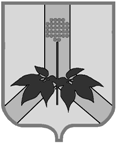 АДМИНИСТРАЦИЯ ДАЛЬНЕРЕЧЕНСКОГО МУНИЦИПАЛЬНОГО РАЙОНА ПОСТАНОВЛЕНИЯ20 августа  2019 г.	  г. Дальнереченск				№ 334--па      Об утверждении Порядка выплаты ежегоднойматериальной помощи лицам, имеющим звание "Почетный гражданин Дальнереченского муниципального района"В целях предоставления мер социальной поддержки лицам, имеющим звание "Почетный гражданин Дальнереченского муниципального района", в соответствии с решением Думы Дальнереченского муниципального района от 26.06.2008 г. №71 "О Положении о звании "Почетный гражданин Дальнереченского муниципального района", руководствуясь Уставом Дальнереченского муниципального района администрация Дальнереченского муниципального районаПОСТАНОВЛЯЕТ:1. Утвердить прилагаемый Порядок выплаты ежегодной материальной помощи(далее–ежегодная денежная выплата)лицам, имеющим звание "Почетный гражданин Дальнереченского муниципального района" (далее - Порядок).2. МКУ «МЦБ» ДМР производить начисление, выплату и учет ежегоднойденежной выплаты лицам, имеющим звание "Почетный гражданин Дальнереченского муниципального района ".3. Управлению финансов администрации Дальнереченского муниципального района осуществлять финансирование ежегодной денежной выплатылицам, имеющим звание "Почетный гражданин Дальнереченского муниципального района ".4. Отделу по работе с территориями и делопроизводству администрации Дальнереченского муниципального района (Ловягина) разместить настоящее постановление на официальном сайте администрации Дальнереченского муниципального района в сети Интернет.5. Контроль за исполнением постановления возложить на заместителя главы администрации Попова А.Г6. Постановление вступает в силу со дня его обнародования. Глава Дальнереченского муниципального района							В.С. Дернов

Утвержден
постановлениемадминистрации Дальнереченского муниципального района
от 20.08.2019 г.№334-па

Порядок выплаты ежегодной материальной помощи лицам, имеющим звание "Почетный гражданин Дальнереченского муниципального района "1. Общие положения	
	1.1. Настоящий Порядок регулирует процедуру выплаты ежегоднойматериальной помощи (далее–ежегодная денежная выплата)лицам, имеющим звание "Почетный гражданин Дальнереченского муниципального района " (далее - Почетные граждане).1.2. Ежегодная денежная выплата осуществляется Почетным гражданам по их письменному заявлению, по форме согласно Приложения 1 к настоящему Порядку.1.3. Размережегоднойденежной выплатыустанавливается правовым актом Думы Дальнереченского муниципального района.1.4. Ежегодная денежная выплата производится независимо от других выплат, устанавливаемых в соответствии с федеральным законодательством, законами Приморского края и нормативными правовыми актами Дальнереченского муниципального района.1.5. Поставщиком информации о социальной помощи лицам, имеющим звание «Почетный гражданин Дальнереченского муниципального района» в единую государственную информационную систему социального обеспечения (ЕГИССО) является администрация Дальнереченского муниципального района.2. Порядок представления и оформления документов, необходимых для выплаты2.1. Почетные граждане (единожды) подают письменные заявления обосуществлении ежегодной денежной выплатыв отдел по работе с территориями и делопроизводству администрации Дальнереченского муниципального района (далее - Администрация) с приложением следующих документов:- копии паспорта или иного документа, удостоверяющего личность и место регистрации гражданина, обратившегося за выплатой;- копия страхового свидетельства государственного пенсионного страхования;- согласия на обработку персональных данных, в соответствии с Федеральным законом РФ от 27.07.2006 г. № 152-ФЗ «О персональных данных».2.2. Обращаться за ежегодной денежной выплатой Почетные граждане могут в любое время после возникновения права на нее непосредственно либо через представителя.2.3. Специалист администрации принимает заявление и прилагаемые документы, регистрирует заявление и передает в МКУ «МЦБ» ДМР для осуществления правовой оценки содержания и надлежащего оформления документов, поступивших для осуществления выплаты.2.4. Аппарат Думы Дальнереченского муниципального района, по мере его изменения, передает в МКУ «МЦБ» ДМР актуальный заверенный список лиц, имеющих звания "Почетный гражданин Дальнереченского муниципального района".3. Срок и порядок выплаты3.1. Ежегоднаяденежная выплата Почетному гражданину производится на основании поданных документов, указанных в п. 2.1. настоящего Порядка, не позднее 10 декабря года, за который осуществляется выплата.3.2. Ежегодная денежная выплата прекращается с моментанаступления следующих обстоятельств:смерть получателя;признание получателя в установленном порядке умершим или безвестно отсутствующим;лишение получателя звания "Почетный гражданин Дальнереченского муниципального района";установление недостоверных или необоснованных данных, на основании которых осуществлялась выплата.(приложение №1)ЗАЯВЛЕНИЕо предоставлении ежегодной денежной выплатыОт Почетного гражданина Дальнереченского муниципального района фамилия_________________________________________________________________________имя_____________________________________________________________________________отчество_________________________________________________________________________проживающего по адресу:почтовый индекс_________________________________________________________________область (край)____________________________________________________________________район___________________________________________________________________________город, село, деревня_______________________________________________________________улица___________________________________________________________________________дом_____________________________________________________________________________квартира_________________________________________________________________________дата рождения____________________________________________________________________паспорт (или иной документ, удостоверяющий личность):серия _______________№ ________________________ дата выдачи_______________________выдан __________________________________________________________________________            Прошу предоставлять мне ежегодную денежную выплату в соответствии с Положением о звании «Почетный гражданин Дальнереченского муниципального района».Ежегодную денежную выплату прошу перечислить по следующим реквизитам:лицевой счет:______________________________________________________________________банк______________________________________________________________________________________________________________________________________________________________________________________________________________________________________________________________________________________________________________________________________«___»______________20__года     __________________         __________________________                                                                  (подпись)                          (расшифровка подписи)